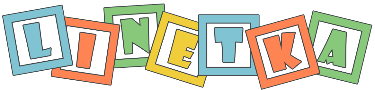 Potvrzení od lékaře /nástup do MŠ/1. Dítě je zdravé, může být přijato do mateřské školy  
2. Dítě vyžaduje speciální péči v oblastí a) b) c) d)  a) zdravotní  
b) tělesné  
c) smyslové  
d) jiné  Jiná závažná sdělení o dítěti:……………………………………………………………………………………………………................................................. ................................................................................................................................................................... Alergie: . ..................................................................................................................................................  ................................................................................................................................................................... 3. Dítě je řádně očkováno ……………………………………………………………………...................................................................................................................................................................................................................  4. Možnost účasti na akcích školy – plavání, saunování, škola v přírodě: ................................................................................................................................................................... V                                                                                                                                             dne: 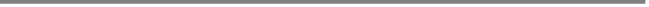                                                                                                                                           Razítko a podpis lékaře: U rozvedených rodičů: Č. rozsudku ................................................................ze dne: ...................................................................dítě svěřeno do péče: ...................................................................................................................................................................  Umožnění styku druhého rodiče s dítětem v době: ……………………………………………………………………………..Beru na vědomí svou povinnost předávat dítě učitelce do třídy, hlásit změny údajů v tomto matričním listě a omlouvat nepřítomnost dítěte v mateřské škole. dne:      	                                                                                                   Podpis  zákonného zástupce: 